关于璜泾镇2017年预算执行情况与2018年预算草案的报告——2018年1月31日在璜泾镇第十八届人民代表大会第三次会议上徐志刚各位代表：我受镇人民政府委托，向大会报告我镇2017年财政预算执行情况和2018年预算（草案），请予审议，并请提出意见。一、2017年财政预算执行情况2017年，在镇党委、政府的正确领导下，在镇人大的监督支持下，全镇财税系统认真贯彻落实市委市政府各项决策部署，紧紧围绕年初制定的工作目标，坚持稳中求进的工作总基调，积极应对经济发展新常态，不断优化财政支出结构，充分挖掘镇有资产潜力，稳妥开展投融资工作，较好地完成了人代会确定的目标任务，全年财政决算情况总体良好。2017年全镇财政总财力65346.97万元，比同期增加30114.77万元，增长85.48%。财政总支出65346.97万元，全年财政收支平衡。一、一般公共预算收支决算情况（一）一般公共预算收入决算情况镇十八届人大一次会议通过的2017年一般公共预算收入为33400万元，其中：税收收入32400万元、非税收入1000万元。执行结果，全镇完成一般公共预算收入30903万元，完成预算92.5%，比同期增收3650万元，增长13.39%。其中：税收收入30100万元，完成预算92.9%，比同期增收3184万元，增长11.8%。由于“营改增”的影响，全年国税部门完成19052万元，比同期增收6166万元，增长47.85%，地税部门完成11048万元，比同期减收2982万元，减少21.3%。完成非税收入803万元，比同期增收466万元，增长138.3%。（二）一般公共预算支出决算情况镇十八届人大一次会议通过的2017年一般公共预算支出为23000万元。执行结果，全镇完成一般公共预算支出26604.68万元，完成预算115.67%，比同期增支861.42万元，增长3.35%。公共财政预算支出包括人员支出13120.76万元，日常公用支出2069.61万元，项目支出11414.31万元。项目支出主要有农田水利建设4986.21万元、农村生活补助及老年福利补助等1640.55万元、城乡社区支出120.59万元、教育支出1358.91万元、一般公共服务项目支出608.41万元、医疗卫生与计划生育支出705.00万元，节能环保支出430.72万元、科技项目支出412.49万元、公共安全项目支出235.31、债务还本支出747.57、文化体育项目支出149.97等。（三）一般公共预算财政平衡情况根据市对我镇现行财政结算体制，2017年，全镇一般公共预算可用财力26604.68万元（含专项转移支付收入8177.03万元、政府性基金预算调入2000万元）。当年安排一般公共预算支出26604.68万元。当年实现一般公共预算收支平衡。二、政府性基金收支决算情况（一）政府性基金收入决算情况镇十八届人大一次会议通过的2017年政府性基金收入预算为8200万元。执行结果，全镇完成政府性基金收入38027.2万元，完成预算463.75%，比同期增收26293.2万元，增长224.08%，主要是国有土地出让收入大幅增加。（二）政府性基金支出决算情况镇十八届人大一次会议通过的2017年政府性基金支出预算为8200万元。执行结果，全镇完成政府性基金预算支出38742.29万元，完成预算472.47%，比同期增支29253.35万元，增长308.29%。主要有征地和拆迁补偿支出17739万元、土地开发支出17339万元、补助被征地农民支出2810万元、城市基础设施配套费支出200万元等。（三）政府性基金财政平衡情况根据市对我镇现行财政结算体制，2017年，全镇政府性基金可用财力合计38742.29万元（含基金专项转移支付收入2715.09万元，调出至一般公共预算2000万元）。当年安排政府性基金支出38742.29万元。当年实现政府性基金预算收支平衡。各位代表，2017年在“营改增”政策调整的影响下，财政预算总体执行情况平稳，全镇工业经济克服了宏观形势困难复杂的局面，农村经济、各项民生事业取得了很大进步。但在经济新常态下，当前财政工作中依然存在着不少矛盾及问题：财政收入增长和刚性支出加大的矛盾较为突出；财政收入质量还需继续提高；财政支出结构尚待继续优化；预算管理、资金支付、政府采购、项目管理等制度改革亟需深化等。我镇财政的具体表现为：一是社会保障水平的提高和城乡一体化的不断推进，镇级财力用于社会保障方面的支出较大。二是新镇区建设老镇区改造和教育、卫生等社会事业的发展对财政资金的需求量较大。三是各类项目建设、拆迁资金对土地出让金和融资依赖较深。这些问题的化解需要通过不断深化改革，促进经济发展，创新投融资机制，科学把握建设规模，落实行之有效的节约措施，才能得到逐步解决。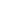 二、2018年预算草案2018年预算安排的基本原则：一是收入预算实事求是，积极稳妥。二是支出预算统筹兼顾，突出重点。三是厉行节约，严控三公经费。根据我镇经济社会发展情况和镇党委确定的工作目标以及上述预算编制原则，确定我镇财政收支预算如下：（一）财政收入2018年一般公共预算收入35110万元，其中：税收收入预算33110万元，比上年实绩30100万元增长10%；非税收入预算2000万元。政府性基金收入预算20200万元，其中土地出让金20000万元，城市基础设施配套费200万元。（二）可用财力按照市对我镇现行财政结算体制，预计2018年预算总财力为49188万元，其中：一般公共预算财力27000万元(含上级专项转移支付8000万元)；政府性基金预算财力22188万元（含上级专项转移支付1988万元）。（三）财政支出2018年财政预算安排考虑到收支平衡，总支出为49188万元，其中一般公共预算安排支出27000万元，政府性基金安排22188万元。政府实事工程及重大项目支出将主要依靠增加土地出让金、向上争取、创新投融资机制等方式解决。1、公共财政预算支出27000万元具体分类安排如下：——一般公共服务支出4013万元，占一般公共预算支出的14.86%。——教育支出拟安排7972万元，占一般公共预算支出的29.53%。主要用于教师人员经费、继续提高义务教育生均公用经费补助标准和支持学校基础设施建设等。——科学技术支出拟安排530万元，占一般公共预算支出的1.96%。主要用于扶持中小企业创新发展和奖励。——社会保障和就业支出拟安排3298万元，占一般公共预算支出的12.21%。主要用于加大社会养老服务体系建设，推进养老事业发展；支持完善就业服务，加大优抚力度。——城乡社区支出拟安排1423万元，占一般公共预算支出的5.27%。主要用于乡镇环境综合整治、环卫保洁、城管执法等经费。——农林水支出拟安排6177万元，占一般公共预算支出的22.88%。主要用于河道长效管理机制、村干部报酬、土地流转等经费。——住房保障支出拟安排670万元，占一般公共预算支出的2.48%。主要用于住房公积金、提租补贴等。——公共安全支出591万元（包含综治平安支出30万元、法制建设支出10万元、司法支出含公共法律服务30万元、法制宣传支出18万元、安全生产45万元等），占一般公共预算支出的2.19%。——医疗卫生与计划生育支出731万元，占一般公共预算支出的2.71%。主要用于乡镇卫生院补助、计生经费。——其他项目：文化体育与传媒支出265万元，节能环保支出350万元，粮油物资储备支出80万元，预备费900万元，合计1595万元，占一般公共预算支出的5.91%。2、基金支出为22188万元，其中：城建基础设施配套费200万元，土地出让金安排支出20000万元，专项转移支出1988万元。财政收支明细见附表。三、深化改革，加强管理，努力完成2018年预算    2018年是全面贯彻落实党的十九大精神的开局之年，是全面推进“现代田园镇、幸福新璜泾”建设的关键之年。我们将紧扣建设“现代田园镇、幸福新璜泾”总目标，服务经济社会发展大局，积极支持各类社会事业发展，突出抓好收支管理和政府投融资管理，稳中求进，努力推动经济社会发展迈上新台阶。（一）发挥财政职能，促进经济增长围绕一般公共预算收入增长的目标任务,充分发挥财税政策、金融政策、产业扶持政策的协同作用，服务企业发展，引领经济转型升级，激发企业发展活力，促进财政可持续发展。继续支持我镇企业的转型升级，加快工业区载体建设。发挥财政资金的撬动作用，带动社会资本参与公共服务和公共产品建设。（二）优化支出结构，服务社会发展继续坚持厉行节约，严格控制因公出国（境）经费、公务用车购置及运行费、公务接待费等“三公经费”支出，严格落实会议费、培训费、差旅费等管理办法，控制一般性支出，不断降低行政成本。坚持民生优先原则，加大实事工程、重点项目、民生保障等投入，落实“三农”、社保、教育、卫生等方面的政策措施，提升人民生活质量。（三）推进财政改革，提升管理水平    全面推进金财工程建设，深化镇国库集中支付制度改革。进一步规范预算管理，努力建立编制科学、执行严格、监督有力、绩效考评各环节有机衔接的预算管理机制，不断提高财政科学化、精细化管理水平。规范财政业务流程，加强财政资金管理，提高财政资金使用绩效。加强政府性债务管理，控规模降成本，防范债务风险。努力建设管理规范、服务优质、监管有力、廉洁高效的基层财政队伍。各位代表，2018年财政工作任务艰巨，责任重大。我们将在镇党委的正确领导下，在镇人大的监督和指导下，不忘初心，牢记使命，努力完成全年财政工作任务，为建设“现代田园镇、幸福新璜泾”做出更大的贡献！